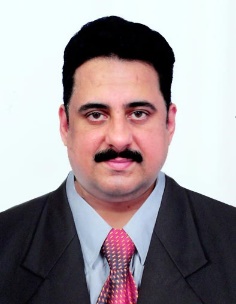 Name	: Dr. S. Venkat PrasatDepartment	: Mechanical Engineering                                                                    College	: Institute of Engineering & Technology Contact Details	: E-mail Id: venkatprasat.cet@srinivasuniversity.edu.in                  svenkatprasat@gmail.comMobile: 9942171745Educational Details:UG	: B.E. (Mechanical Engineering)PG	: M.E. (CAD/CAM)Ph.D.	: Ph.D. (Mechanical Engineering)               Teaching Experience	: 24.5 years Industrial Experience         : 1.5 yearsResearch Experience	: 14 yearsResearch Details:Research Area          :   Composite Materials, Tribology, Machining,                                      Materials Characterization & RoboticsFunding sanctioned :  Secured funds from AICTE for organizing FDP & STTP and has executed Consultancy project in Robotics.Publications	: 38Conference/Workshops attended: 40 Any other details	: Presently working as a Professor and Unit Head (Robotics, Artificial Intelligence & Machine Learning), Department of Mechanical Engineering.Google Scholar: Citations: 423, h-index: 7Scopus: Citations: 213, h-index: 6